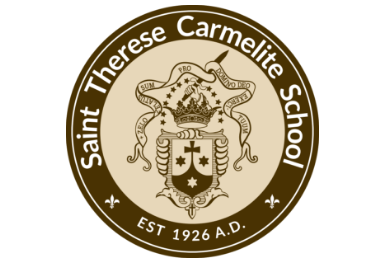 OUR LADY OF GUADALUPE CELEBRATION & WINTER FESTIVALTAMALE PRE-ORDER FORMPlease complete the bottom portion of this form and drop it off at the school office (1106 East Alhambra Road, Alhambra 91801) by Monday, November 29.  We will also be accepting orders after the 7:30 a.m., 9:00 a.m., and 11:00 a.m. Masses on November 28.  Tamales will be available for pick up on Sunday, December 11, after the 9:00 a.m. and 11:00 a.m. Masses. Please note:  Tamales will be delivered cold.  NAME:  ___________________________________________________________________________________CONTACT NUMBER AND EMAIL:  ______________________________________________________________We will be featuring two tamale sizes: Regular ($2 each) and Large ($3 each).  Please indicate the size and quantity of each below.Pork--Red		_____ regular ($2 each)		_____ large ($3 each) 			_____ dozen ($24 per dozen)		_____ dozen ($36 per dozen) Chicken--Green	_____ regular ($2 each)		_____ large ($3 each) 			_____ dozen ($24 per dozen)		_____ dozen ($36 per dozen)Cheese & Rajas	_____ regular ($2 each)		_____ large ($3 each) 			_____ dozen ($24 per dozen)		_____ dozen ($36 per dozen) Beef--Red		_____ regular only ($2 each)		_____ dozen ($24 per dozen)	Pineapple & Raisin	 _____ large only ($3 each) 		_____ dozen ($36 per dozen) TOTAL:  $ ___________________ 	Payment by:    Cash     or     Check # ______Please make checks payable to St. Therese Carmelite School.Thank you for your generous support!